Hobbies & Present ProgressiveEXERCISE 1 Ordne jedem Spielzeugzug die Substantive zu, die zu dem Verb in der Lokomotive passen. Schreibe dazu die Buchstaben in der richtigen Reihenfolge (P, J, O …) in die Anhänger. So erfährst du die Namen der drei Jungen, denen die Züge gehören: ____________________, __________________ und _____________________.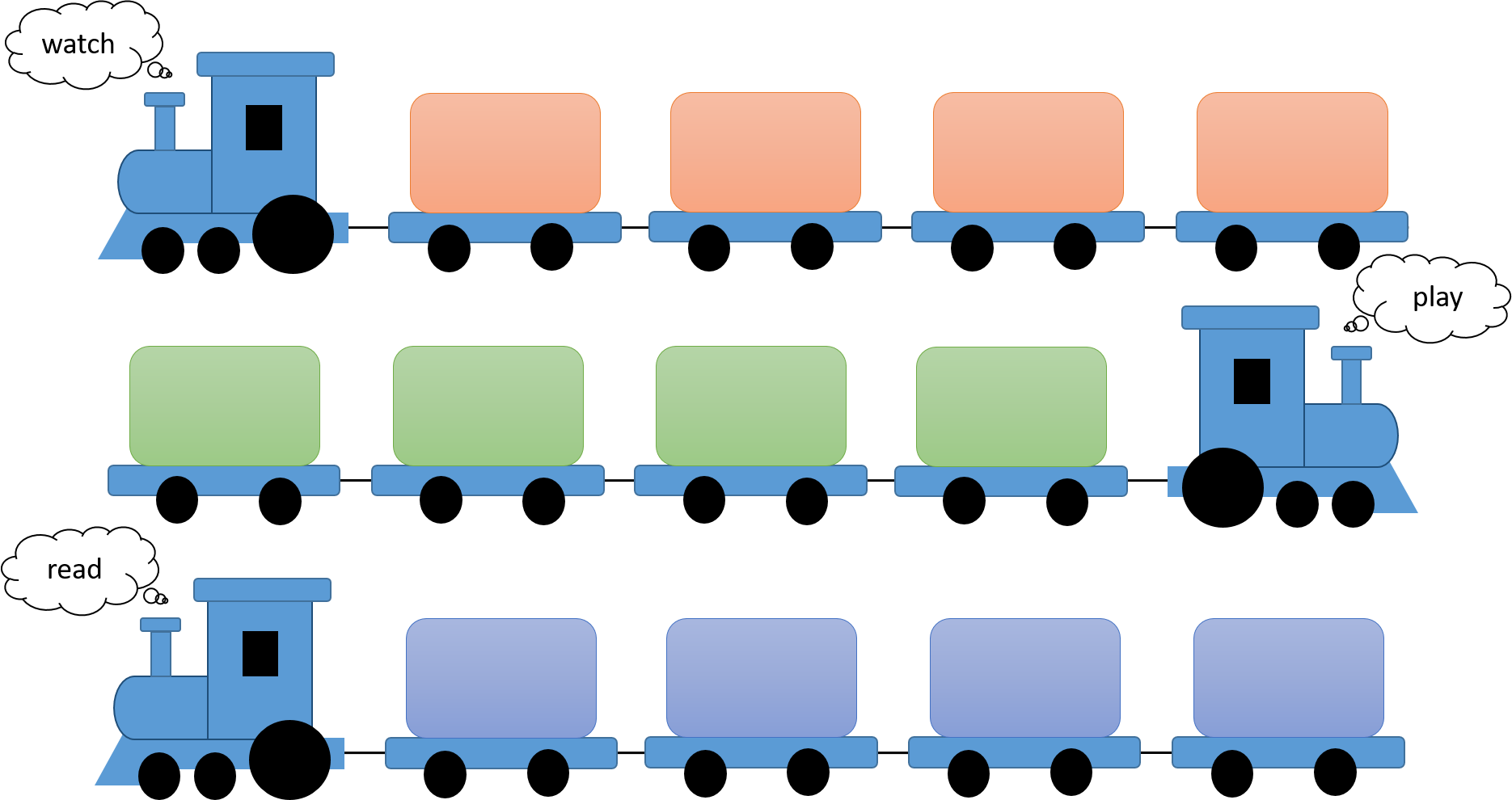 EXERCISE 2 Das present progressive. Was passiert gerade im Haus der Millers? Streiche die falsche Form durch. 
a) Mum is working / working in the garden. 		
b) Dad is making / is makeing a cake. 
c) You are play / are playing / is playing video games. 	
d) I am / is / are listening to music. 
e) Grandma and I is cleaning / are cleaning.	
f) The twins are tidying / are tidiing up their room.  LösungenEXERCISE 11. Zug: watch schauen – TV Fernsehen, a film, a DVD, the birds die Vögel (BERT) 
2. Zug: play – basketball, cards Karten, the piano Klavier, video games (JOHN) 
3. Zug: read – a newspaper eine Zeitung, a letter einen Brief, a book ein Buch, a magazine eine Zeitung (PAUL)EXERCISE 2a) Mum is working / working in the garden. Mama arbeitet gerade im Garten.		
b) Dad is making / is makeing a cake. Papa macht gerade einen Kuchen.
c) You are play / are playing / is playing video games. 	Du spielst / Ihr spielt / Sie spielen gerade Videospiele.
d) I am / is / are listening to music. Ich höre gerade Musik.
e) Grandma and I is cleaning / are cleaning. Oma und ich putzen gerade.	
f) The twins are tidying / are tidiing up their room.  Die Zwillinge räumen gerade ihr Zimmer auf.Images: © englischtipps.com, CC-BY 4.0(P) a newspaper – (J) basketball – (O) cards – (A) a letter – (B) TV – (H) the piano – (E) a film – (U) a book – (N) video games – (R) a DVD – (L) a magazine – (T) the birdsTIPP: Das present progressive verwendet man, wenn jetzt gerade etwas passiert (Signalwörter: at the moment, (right) now, today). Man bildet es mit am / is / are und der ing-Form:TIPP: Das present progressive verwendet man, wenn jetzt gerade etwas passiert (Signalwörter: at the moment, (right) now, today). Man bildet es mit am / is / are und der ing-Form:TIPP: Das present progressive verwendet man, wenn jetzt gerade etwas passiert (Signalwörter: at the moment, (right) now, today). Man bildet es mit am / is / are und der ing-Form:TIPP: Das present progressive verwendet man, wenn jetzt gerade etwas passiert (Signalwörter: at the moment, (right) now, today). Man bildet es mit am / is / are und der ing-Form:Iamplaying.Ich spiele (gerade im Moment).you / we / theyareplaying.Du / ihr / wir / sie spielen (gerade im Moment).he / she / itisplaying.Er / sie / es spielt (gerade im Moment).